925Aan de deelnemers van De Senectute 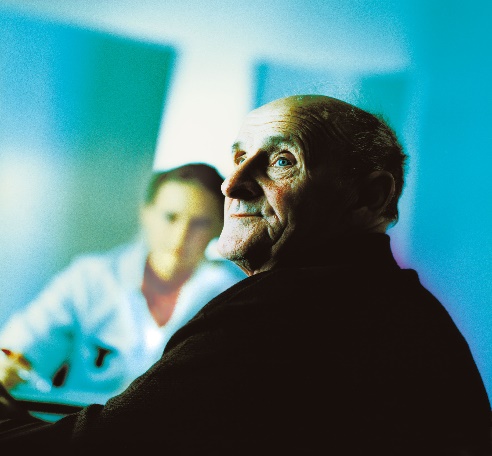 Secretariaat Opleiding Klinische Geriatrie Cluster Zuidoost NederlandHuispost 925Postbus 91016500 HB  NijmegenRadboudumc  oost, route 925Reinier Postlaan 4T (024) 361 67 72 F (024) 361 74 08gemma.bruins-vandersterren@radboudumc.nlwww.klinischgeriater.nlOpleidingscoördinator  Mw. dr. D.Z.B. van AsseltUITNODIGING REFEREERAVOND DE SENECTUTE. Donderdag 14 november 2019, 19.30-21.30 uur, Locatie: Radboudumc, G. Padbergzaal, route 924, ingang oost, Reinier Postlaan 4, NijmegenThema: Diabetes regulatie bij geriatrische patiënt. Organisatie: CatharinaziekenhuisPanel: Rijnstate ziekenhuisArtikelenR.J.J.C. van Uden, ANIOS geriatrie. Sharma, M., Nazareth, I., Petersen, I.; Comparative effectiveness of sitagliptin vs sulphonylureas in older people.; Age and ageing (2019); 48: 719-726; doi 10.1093/ageing/afz078.M.E. Tijsma, AIOS Geriatrie. Wojszel, Z.B. and Kasiukiewicz, A.; A retrospective cross-sectional study of type 2 diabetes overtreatment in patients admitted to the geriatric ward.; BMC Geriatrics (2019) 19:242; https://doi.org/10.1186/s12877-019-1256-220.15 pauze en welkom nieuwe geriaters.J.A. Slagmeulen, AIOS Geriatrie. Kleinig, A., Woodman, J. and Currow, D. ‘The Association between Glycemic Control in People with Diabetes and Symptoms at the End of Life: A Prospective Observational Consecutive Cohort Study’. Journal of Palliative Medicine (2019). DOI: 10.1089/jpm.2019.0083.Datum15 oktober 2019Ons kenmerk GB